5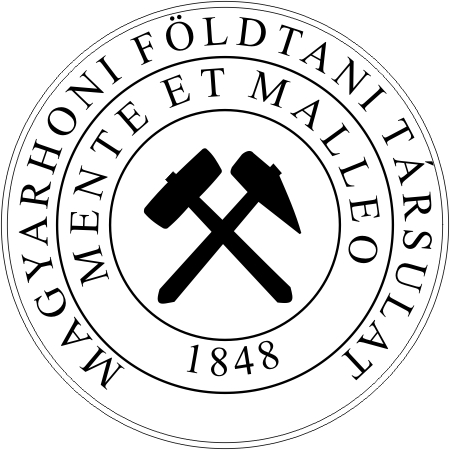 AMAGYARHONI FÖLDTANI TÁRSULATHÍRLEVELE2017.november – decemberLetölthető:http://foldtan.huAdószámunk: 19815833-2-41A MAGYARHONI FÖLDTANI TÁRSULAT2017. NOVEMBER – DECEMBER HAVI HÍRLEVELE
FÁJDALOMMAL TUDATJUK, HOGY ÖRÖKRE ELTÁVOZOTTDr. Vörös István 
1933-2017 kollégánkEMLÉKE SZÍVÜNKBEN ÉS MUNKÁIBAN TOVÁBB ÉL!Kedves Tagtársak!Kérjük, hogy az adataikban történt változásokat (lakcím, név, e-mail, munkahely, stb.) legyenek szívesek, jelentsék be a titkárságon, így nagyban segítik munkánkat, és küldeményeink is idejében érkeznek meg Önökhöz! E-mail címünk: mft@mft.t-online.huFELHÍVÁS!A 2018. év márciusában a Közgyűlés új Elnökséget választ. A tisztújítás folyamata szeptember közepén a Választási Bizottság megalakulásával kezdődik. Felhívjuk a Tisztelt Tagtársak figyelmét, hogy a tisztújítási procedúrában csak azok a tagtársak jogosultak részt venni, akiknek tagsága érvényes, tehát tagsági díjukat rendezték legalább 2016 évig.TISZTÚJÍTÁS 2018Tisztelt Tagtársaim!A Magyarhoni Földtani Társulat életének meghatározó eseménye, a 2018. márciusában esedékes tisztújítás előtt állunk. Alapszabályunk értelmében a Tisztújító Közgyűlésen választjuk meg a következő három év folyamán hivatalban levő elnököt, társelnököket, főtitkárt, titkárt, a Választmány 24 tagját, az Ellenőrző Bizottság elnökét és tagjait, valamint a Fegyelmi és Etikai Bizottság elnökét. A választás előkészítése megkezdődött, a Választási Bizottság megkezdte munkáját. Az elnökség felhívására a területi szervezetek és szakosztályok az Ügyrendben meghatározott módon egy-egy tagot delegáltak a Választási Bizottságba. Választási ügyekben kérem, forduljanak hozzájuk bizalommal!Vörös Attila (elnök): Őslénytani-Rétegtani SzakosztályBajnóczi Bernadett: Ásványtan-geokémiai SzakosztályCsillag Gábor: Budapesti Területi Szervezet; és Általános Földtani SzakosztályGherdán Kata: Oktatási és Közművelődési SzakosztályHarmann-Tóth Erzsébet: Agyagásványtani SzakosztályHatvani István: Geomatematikai és Számítástechnikai SzakosztályKiss Péter: Észak-magyarországi Területi SzervezetRaucsikné Varga Andrea: Alföldi Területi Szervezet Sámson Margit: Dél-dunántúli Területi SzervezetScharek Péter: Mérnökgeológiai és Környezetföldtani SzakosztálySzebényi Géza: Nyersanyagföldtani SzakosztálySzepesi János: Progeo Földtudományi Természetvédelmi SzakosztályZsadányi Éva: Tudománytörténeti Szakosztály Az egyes tisztségekre való jelölések nyílt eljárásban, a szavazati jogú tagok teljes körére kiterjedően történnek. A jelölés határideje 2017. december 20. A jelölteket a Tisztújító Közgyűlés keretében titkos szavazás útján választjuk meg. A választás menetéről, a választható tisztségek köréről, az egyes tagok választhatóságának és újra választhatóságának szabályairól a honlapon közzétett, „A 2018. évi Tisztújítás Ügyrendje” rendelkezik. Kérem a tisztelt Tagtársakat, hogy a tisztújítás folyamatában a Társulat iránti elkötelezettséggel, megfontoltan és aktívan vegyenek részt!Budapest, 2017. október 20.Jó szerencsét!Vörös Attila s.k.a Választási Bizottság elnökeA Magyarhoni Földtani Társulat 2015–2018. évre megválasztott tisztségviselőiElnök: Baksa CsabaTárselnökök: Hámor Tamás, Leél-Őssy Szabolcs, Sőreg Viktor, Unger ZoltánFőtitkár: Cserny TiborTitkár: Klima KrisztiánEllenőrző Bizottság elnöke: Haas János, tagjai: Mindszenty Andrea, Scharek Péter,A Fegyelmi és Etikai Bizottság elnöke: Kecskeméti TiborNem választhatók újra a jelenlegi tisztségviselők közül az érvényben lévő Alapszabály szerint:Baksa Csaba elnökként, 
Hámor Tamás, Sőreg Viktor, Unger Zoltán társelnökként, 
Cserny Tibor főtitkárként, 
Haas János Ellenőrző bizottsági elnökként.A Választmány megválasztott tagjai: Babinszki Edit, Budai Tamás, Cserny Tibor, Csillag Gábor, Demény Attila, Dulai Alfréd, 
Főzy István, Galácz András, Hartai Éva, Jocháné Edelényi Emőke, Kordos László, M. Tóth Tivadar, Ősi Attila, Pál Molnár Elemér, Pálfy József, Papp Gábor, Piros Olga, Pósfai Mihály, Prakfalvi Péter, Raucsik Béla, Szabó Csaba, Szakáll Sándor, Sztanó Orsolya, Zajzon Norbert Póttagok: Tóth Judit, Szentpétery Ildikó, Fodor László, Hámorné Vidó MáriaA választmány nem választott tagjai a tiszteleti tagok, és a szervezeti egységek elnökei.Tiszteleti tagok: Árkai Péter, Bérczi István, Brezsnyánszky Károly, Császár Géza, Dank Viktor, Dobos Irma, Földessy János, Géczy Barnabás, Greschik Gyula, Haas János, Halmai János, Jámbor Áron, 
Juhász Árpád, Juhász József, Kaszap András, Kecskeméti Tibor, Knauer József, Kovács Endre, Madai László, Mindszenty Andrea, Nemecz Ernő, Némedi Varga Zoltán, Pogácsás György, Póka Teréz, Szederkényi Tibor, Tardy János, Vitális György, Vörös Attila, Wanek Ferenc, Zelenka TiborA szervezeti egységek elnökei a 2015–2018. évben:PROGRAMOK IDŐRENDBENNovember 4. (szombat) 11.30 óraTápiószentmártonKubinyi Ágoston sírjának megkoszorúzásaTársulatunk alapítójára emlékezünk sírjának megkoszorúzásával a Tápiószentmártoni temetőben.Utazás egyénileg, találkozó Tápiószentmárton központjában a Kubinyi-kúria bejárata előtt, 11.30 órakor.*****November 11–12. (szombat–vasárnap) Magyar Természettudományi MúzeumMAGYARHONI FÖLDTANI TÁRSULAT Földtudományos ForgatagA 2017. évi rendezvénynek a Magyar Természettudományi Múzeum ad otthont. A forgatagon bemutatkoznak földtudományi kutatással foglalkozó intézményeink, megismerkedhetnek ásványkincseinkkel, a klímaváltozás nyomaival a kőzetekben, a földtani veszélyforrásokkal, a Földet vizsgáló geofizikusok különleges eszközeivel. A szénhidrogén kutatás érdekességeivel.Nemzeti parkjaink és geoparkjaink hazánk legszebb felkereshető földtani látványosságait mutatják be, és geotúra ajánlatokkal várják az érdeklődőket.Az Utazó Planetárium az Univerzum rejtelmeibe kalauzolja el az érdeklődőket, a kisebbeket a geojátszóház várja. Évmilliók története ősmaradványok, ásványok, kőzetek képében megfoghatóan, kézközelben.Kedvezményes ásvány- kőzet és könyvvásár!Ismeretterjesztő előadások, filmek vetítése folyamatosanBemutatkozik a 2018-as Év ásványa Év ősmaradványa és Év ásványi nyersanyaga!Részletes program a honlapon: http://foldtan.hu/hu/Foldtudomanyos_forgatag2017Kiállítók: ANZO-Perlit Kft., Bakonyi Természettudományi Múzeum, Balaton-felvidéki Nemzeti Park Igazgatóság, Bakony–Balaton Geopark, BIOCENTRUM Kft., Bükki Nemzeti Park Igazgatóság, Ipolytarnóci Ősmaradványok Természetvédelmi Terület, ELTE Meteorológiai Tanszék, ELTE Természetrajzi Múzeum, Eszterházy Károly Egyetem, Földrajzi és Környezettudományi Intézet, Földművelésügyi Minisztérium, Nemzeti Parki és Tájvédelmi Főosztály, Geo-Log Kft., JOSAB Hungary Kft., Kiskunsági Nemzeti Park Igazgatóság, Kuny Domokos Múzeum, Magyar Bányászati és Földtani Szolgálat, Magyar Földmérési Térképészeti és Távérzékelési Társaság, Magyar Földrajzi Múzeum, Magyar Geofizikusok Egyesülete, Magyar Hidrológiai Társaság, Magyar Honvédség Geoinformációs Szolgálat, Magyar Karszt és Barlangkutató Társulat, Magyar Meteorológiai Társaság, Magyar Természettudományi Múzeum, Magyarhoni Földtani Társulat, Mátra Múzeum, MFT Mérnökgeológia szakosztály, BME Mérnökgeológia és Geotechnika Tanszék, Miskolci Egyetem, Műszaki Földtudományi Kar, MOL NYrt, MTA Csillagászati és Földtudományi Kutatóközpont Földtani és Geokémiai Intézet, MTA Csillagászati és Földtudományi Kutatóközpont Geodéziai és Geofizikai Intézet, Novohrad–Nógrád Geopark, Országos Magyar Bányászati és Kohászati Egyesület, Pásztói Múzeum, Utazó Planetárium Kft.Ismeretterjesztő előadások:Az Utazó Planetárium műsora*A műsorváltozás jogát fenntartjuk!  A látogatók korosztályához illeszkedő előadás bemutatásának jogát fenntartjuk! *****November 15. (szerda) 15.00 óraMagyar Természettudományi Múzeum, Budapest VIII., Ludovika tér 2-6., kiállítási épület (Lovarda)Svájcból, szeretettel – Válogatás Arnóth József ásványgyűjteményéből(kiállítás-megnyitó)Arnóth József a baseli Naturhistorisches Museum nyugalmazott munkatársa, a Magyar Természettudományi Múzeum régi mecénása, a múzeum drágakő-kiállításának névadója. Az Ásvány- és Kőzettár Arnóth József budapesti látogatása alkalmából rendezett kamarakiállítása a 2010-es „Képes kövek” kiállítás óta adományozott példányokból mutat be válogatást.A kiállítás-megnyitó után a Semsey Andor előadóteremben kerül sorArnóth József (Basel): A kristályokban rejlő, egy közös pontban fekvő 13 irány megjelenései, mint fénykörök – csillaghatású kövek más megvilágításban című, bemutatóval kísért előadásáraDr. Arnóth József az ásványok esztétikájának és természetfilozófiai vonatkozásainak avatott ismerője. Bemutatóját a saját gyűjteményéből származó, és az MTM-nek adományozott, csillaghatást (aszterizmust) mutató kövekkel is illusztrálja.*****November 16 – 17. (csütörtök–péntek)Debreceni Egyetem, Földtudományi Intézet, Ásvány- és Földtani Tanszék4032 Debrecen Egyetem tér 1.MTA, Földtudományok Osztálya, Geokémiai, Ásvány- és Kőzettani Tudományos Bizottságának Felsőoktatási Munkabizottsága, MFT Ásványtan-Geokémiai, Agyagásványtani, Oktatási és Közművelődési Szakosztálya, Magyar Természettudományi Társulat Földtudományi Szakosztálya, Debreceni Egyetem Természettudományi és Technológiai Kar Földtudományi Intézet, Ásvány- és Földtani TanszékAz ásványtani, kőzettani és geokémiai felsőoktatási műhelyek 
éves találkozója 2017ProgramNovember 16. (csütörtök) 15:00-tól: A vendéglátó Debreceni Egyetem Ásvány- és Földtani Tanszékének bemutatásaHelyszín: Debreceni Egyetem, Ásvány- és Földtani Tanszék15:00–15:15 Megnyitó, köszöntő (DE TTK FI képviselője, Rózsa Péter, Harangi Szabolcs, Weiszburg Tamás)15:15–15:35 Kozák Miklós, McIntosh Richard: A Debreceni Egyetem Ásvány- és Földtani Tanszékének története 15:35–15:55 Rózsa Péter: A földtudományi alapképzés (BSc) első 10 éve a Debreceni Egyetemen a számok tükrében 15:55–16:10 kávészünet16:10–16:40 Benkó Zsolt: Új és még újabb analitikai módszerek az ATOMKI-ban16:40–17:00 Posta József: Termospektrometria - egy új analitikai eljárás17:00–17:15 Braun Mihály: Lézer ablációs induktív csatolású plazma tömegspektrometria (LA-ICP-MS) alkalmazási területei a geológiai kutatásokban - minták és vizsgálható elemek; a koncentráció meghatározása és a geokronológiai lehetőségek az ATOMKI-ban17:15–18:30 Látogatás a Debreceni Egyetem Agóra Tudományos Élményközpontjába19:30–21:30 Szakmai est: önköltséges vacsora (a korábbi évekhez hasonlóan)November 17. (péntek) 09:00 – 12:00Helyszín: Debreceni Egyetem Ásvány- és Földtani Tanszék9:00–10:00 Csökkenő létszámok – új tantervek: hová megyünk?(elnök: Weiszburg Tamás, PhD, MTA GÁK FOM elnök)Országos körkép (valamennyi résztvevő intézmény beszámolói alapján)10:00–11:00 Társadalmi kapcsolatok – közoktatás, versenyek, hallgatói utánpótlás(elnök: Harangi Szabolcs, MTA doktora, MTT FSz elnök)Intézményi és országos mozgalmak (valamennyi résztvevő intézmény beszámolói alapján)11:00–11:30 Főbb fejlesztések, beruházások – együttműködési lehetőségek(elnök: Pósfai Mihály, az MTA rendes tagja)Országos körkép (valamennyi résztvevő intézmény beszámolói alapján)11:45–12:00 ZárszóRegisztrációRészvételi díj nincs, de – a szervezés megkönnyítése érdekében – a részvétel előzetes regisztrációhoz kötött! Regisztrálni online az alábbi linken: http://tinyurl.hu/zUmb/ elérhető űrlap kitöltésével lehet.Regisztrációját az oldal alján, a küldés gomb megnyomásával véglegesítheti. A válaszokat legyenek szívesek legkésőbb november 10-ig elküldeni.A rendezvényre várjuk minden, nem a felsőoktatásban aktív tagtársunkat is, kiemelten azokat, akik munkaadóként hajlandók visszajelzéseikkel segíteni az egyetemeink által nyújtott képzések munkaerő piaci beágyazottságának javítását.További (folyamatosan frissülő) részletek az MTA Eseménynaptárában: http://mta.hu/esemenynaptar/2017-11-16-asvanytani-kozettani-es-geokemiai-felsooktatasi-muhelyeink-eves-talalkozoja-2017-1312 és az MFT Eseménynaptárában: http://foldtan.hu/hu/node/600 Kérjük, hogy a szállásfoglalást mindenki maga intézze a korábbi évekhez hasonlóan! Szállásajánlások (elérhetőségekkel):Némethy Panzió: 4026 Debrecen, Péterfia u. 50., e-mail: info@nemethypanzio.hu
Hotel Óbester: 4026 Debrecen, Péterfia u. 49., e-mail: office@hotelobester.hu
Boutique Hotel Régi Posta: 4025 Debrecen, Széchenyi u. 6., e-mail: info@regiposta.huPéterfia Panzió: 4026 Debrecen, Péterfia u. 37/B., e-mail: peterfiapanzio@peterfiapanzio.huBelvárosi Panzió: 4025 Debrecen, Bajcsy-Zsilinszky u. 60.,
e-mail: belvarosipanzio@freemail.hu
Lyrius Vendégház: 4026 Debrecen, Garai u. 6., telefon: +36-30-487-9999DE Kossuth Lajos Kollégium: 4032 Debrecen, Egyetem tér 1.,
e-mail: klk.hotel@collegehostels.huMTA DAB vendégszobák:  dab@tab.mta.hu, magyar.eva@tab.mta.hu
Telefonos egyeztetés, információ:
Magyar Éva titkárságvezető +36/52/412-177 vagy 88384-es egyetemi mellékTovábbi információ: Helyi szervezési és technikai kérdések:Rózsa Péter tanszékvezető (DE TEK TTK, Ásvány- és Földtani Tanszék, főszervező), e-mail: rozsa.peter@science.unideb.huProgram, szakmai részvétel:Kis Annamária titkár (MTA GÁK FOM), e-mail: annamari.kis@gmail.com, tel.: 06-30-3945869*****November 17. (péntek) 13.00 óra MFT titkárság, 1015 Budapest, Csalogány u. 12. I. em. 1.PROGEO FÖLDTUDOMÁNYI TERMÉSZETVÉDELMI SZAKOSZTÁLYVitaülésFöldrajzi nevek és intézménynevek a földtudományi természetvédelmi szabályozásban és gyakorlatban. *****November 20. (hétfő) 14.00 óraMagyar Bányászati és Földtani Szolgálat, 1143 Budapest, Stefánia út 14., Rónai teremTUDOMÁNYTÖRTÉNETI SZAKOSZTÁLY, ORSZÁGOS MAGYAR BÁNYÁSZATI ÉS KOHÁSZATI EGYESÜLETElőadóülésBenke István: Szent Katalin, a magyar ércbányászok védőszentjeZelenka Tibor: Emlékezés Cseh-Németh József érces és Mátyás Ernő nem-érces iparági főgeológusokra ésSzlabóczky Pál: KRIVANOIDÁK-XC. (szoliflukció, kryoturbáció és egyéb „flukciók” és „turbációk”) – Kriván Pál emlékezeteVezetőségi ülés*****November 23. (csütörtök) 13.30 óraMBFSZ, Díszterem, 1143 Budapest, Stefánia út. 14., 2. emeletA Magyarhoni Földtani Társulat Választmányának ülése*****November 24. (péntek)6750 Algyő, Búvár u. 5. Faluház, Emeleti KlubteremALFÖLDI TERÜLETI SZERVEZETNosztalGEO 2017„Új/régi eredmények: középső-, alsó-miocén”A NosztalGEO–t hatodik alkalommal rendezi meg az MFT Alföldi Területi Szervezete. Az elmúlt és az azt megelőző év Algyő felfedezésének, illetve az Alföldi Területi Szervezet megalakulásának fél évszázados történetéhez kapcsolódtak. Mindkét eseményen kiemelt figyelmet kaptak a Pannon-tó feltöltődésében szerepet játszó üledékes fáciesek, üledékes kőzettestek és természetesen a bennük felhalmozódott szénhidrogén telepek. Az elmúlt évtized(ek)ben lényegesen kevesebb figyelem, új eredmény született az Alföld középső- és alsó-miocén képződményeinek vonatkozásában. Ezt a hiányt szeretnénk pótolni idei rendezvényünkkel. A korábbi évekhez hasonlóan idén is fontos célunknak tartjuk összehozni a "már régóta fiatal" kollégákat egymással és a "még nem olyan régóta fiatal" szaktársakkal. Természetesen az eseményről nem maradhat el a halászlé és a túrós csusza sem.Az előadónap programja:10:00-10:15	Köszöntő10:15-10:45	Kiss Károly: A meg nem értett miocén, avagy miocén „sajátosságok” az alföldi CH rendszerekben10:45-11:15	Lemberkovics Viktor, Pável Edina, Badics Balázs, Lőrincz Katalin: Miocén árkok CH rendszerének 3D medencemodellezési eredményei a Pannon-medencében, Dél-Magyarországon - Esettanulmány11:15-11:30	Kávé szünet11:30-12:00	Báldi Katalin, Stjepan Ćorić, Lemberkovics Viktor, Lőrincz Katalin, Selmeczi K., Szuromi-Korecz Andrea, Velledits Felicitász: Középső-bádeni evaporitok Magyarországon12:00-12:30	Milota Katalin, Szentgyörgyi Károly: Miocén CH rendszerek az Alföldön – 3D medence-szimuláció12:30-13:00	Geiger János, Horváth Janina, Kiss Balázs, Csökmei Bálint: A Szegedi-medence nyugati oldalának nagy-léptékű miocén szedimentológiai modelljének vázlata13:00-14:00	Ebéd (halászlé, túrós csusza)14:00-14:30	Farkas Kolos, Lemberkovics Viktor: Új CH kutatási koncepció alkalmazása a Pannon-medence miocén rétegsorában - Esettanulmány14:30-15:00	Bulátkó Kornél, Juhász Györgyi, Kristály Ferenc, Móricz Ferenc, Stjepan Ćorić, Szurominé Korecz Andrea, Velledits Felicitász: Új részeredmények és érdekességek a Derecskei-árok keleti peremének középső-miocén őskörnyezeti térképezéséről15:00-15:30	Lemberkovics Viktor, Farkas Kolos: Egy alternatív módszer az anyakőzet rétegek azonosítására közvetlen geokémiai mérések nélkül - esettanulmány a Pannon-medencéből, Dél-MagyarországrólRészvételi díj, regisztráció: Részvételi díj nincs, regisztráció szükséges (Raucsikné Varga Andrea, titkár: raucsikvarga@geo.u-szeged.hu; Kiss Balázs, elnök: bakiss@mol.hu). Támogatást szívesen fogadunk.Az Alföldi Területi Szervezet (al)számla száma: 10200201-28610746-00000000*****December 1. (péntek) 13.00 óraMFT titkárság, 1015 Budapest, Csalogány u. 12. I. em. 1.PROGEO FÖLDTUDOMÁNYI TERMÉSZETVÉDELMI SZAKOSZTÁLYCsorvási Nikolett, Soós Ildikó: Beszámoló a Nemzetközi Intenzív Geoparktanfolyamról és a Leszvosz-szigeti UNESCO Globális Geopark bemutatása.*****December 4. (hétfő) 14.00 óraMagyar Bányászati és Földtani Szolgálat, 1143 Budapest, Stefánia út 14. KönyvtárTUDOMÁNYTÖRTÉNETI SZAKOSZTÁLYÉvzáró szakülés régi könyvek vonzásában – Vegyük kézbe 
a klasszikus geológiai műveket!Kézbe vehetjük, belelapozhatunk tudományszakunk néhány klasszikus művébe: Ami Boué, Edward Borwn, Déchy Mór, Johann Ehrenreich Fichtel és Abraham Gottlob Werner munkáiba. A szerzőket és műveiket max. 30‒30 percben bemutatják: Papp Péter, Kázmér Miklós, Puzder Tamás, Papp Gábor és Viczián István.Moderátor: Hála JózsefKérjük a résztvevőket, hogy ‒ lehetőség szerint ‒ egy kis enni- és innivalóval tegyék hangulatosabbá évzáró összejövetelünket!*****December 11. (hétfő) 15.00 óraMFT titkárság, 1015 Bp. Csalogány u. 12., I. em. 1.MÉRNÖKGEOLÓGIA ÉS KÖRNYEZETFÖLDTANI SZAKOSZTÁLYÉvzáró nyílt vezetőségi ülésPuzder Tamás: Túrázás Madeirán – fényképes beszámolóBrezsnyánszky Károly: Firenze építőkövei és a "Pietre Dure" művészete – úti élmények
Kapcsolattartó: Török Ákos (torokakos@mail.bme.hu)*****December 14. (csütörtök) 10.00 óraMFT Titkárság, 1015 Budapest, Csalogány u. 12. I. em 1.A Magyarhoni Földtani Társulat ex elnökeinek és elnökségének tanácskozása.*****December 14. (csütörtök) 14.00 óraMFT Titkárság, 1015 Budapest, Csalogány u. 12. I. em. 1.A 2017. évben kerek évszámú születésnapot ünneplő senior tagtársaink köszöntése Beharangozó2018. április 19–20.BMEMFT MÉRNÖKGEOLÓGIAI ÉS KÖRNYEZETFÖLDTANI SZAKOSZTÁLY, BME GEOTECHNIKA ÉS MÉRNÖKGEOLÓGIA TANSZÉK, IAEG MAGYAR NEMZETI BIZOTTSÁG, ISRM MAGYAR NEMZETI BIZOTTSÁGMérnökgeológia-Kőzetmechanika 2018 KonferenciaJövőre ismét megrendezzük a már nagy hagyományokkal rendelkező Mérnökgeológia-Kőzetmechanika konferenciát, melynek célja bemutatni a hazai és nemzetközi mérnökgeológiai és kőzetmechanikai kutatási eredményeket, alkalmat adva a témával foglalkozó doktorandusz hallgatóknak a legújabb tudományos kutatásaik előadására és a gyakorló szakemberekkel való kapcsolat felvételére. Várjuk a már tapasztalattal rendelkező kollégák előadásait és cikkeit is, amelyekből a résztvevők képet kaphatnak a mérnökgeológia kőzetmechanika kutatási eredményeiről. Az előadások mellett lehetőség van poszterek bemutatására is. A konferencia második napján terepi kirándulást tervezünk.A beérkezett előadások/poszterek anyagát cikk formájában, egy könyvben kívánjuk megjelentetni.Kapcsolattartó: Török Ákos (torokakos@mail.bme.hu)További információ és a korábbi konferenciák anyagai elérhetőek: http://mernokgeologia.bme.hu/Budapest, 2017. október 13.		*****2018. május 24–26. (csütörtök–szombat)Félixfürdő (Románia)ŐSLÉNYTANI- RÉTEGTANI SZAKOSZTÁLY21. Magyar Őslénytani VándorgyűlésA Magyarhoni Földtani Társulat Őslénytani-Rétegtani Szakosztálya immáron 21. alkalommal rendezi meg a Magyar Őslénytani Vándorgyűlést. Kedves kollégánk, Venczel Márton meghívására a Nagyvárad melletti Félixfürdőt választottuk következő helyszínül. A rendezvény tervezett időpontja 2018. május 24–26. A terepbejárás programját Márton segítségével igyekszünk minél változatosabbra összeállítani. Ami már most látszik, hogy elég hosszú terepnapra számíthatunk.A szakosztály vezetősége most is szeretne kedvezményes részvételt biztosítani a hallgatók számára, így a korábbi sikereken felbuzdulva pályázatot nyújtottunk be ősszel az NKA felé.Újabb három év telik el, már most felhívnánk a figyelmet, hogy 2018-ban tisztújításra is sor kerül a rendezvényen. A jelöltállításról és a választás menetéről a későbbiekben részletesen tájékoztatjuk a tagságot.Minden őslénytan iránt érdeklődőt szeretettel várunk rendezvényünkre!PÁLYÁZATOKPályázat az IMA2018 (Melbourne, Ausztrália) konferenciára utazás támogatásárafiatal kutatók számáraAz EMU, azaz az Európai Ásványtani Unió (European Mineralogical Union, http://eurominunion.org/) két fiatal kutató útiköltségeit támogatja az IMA2018 konferencián (https://www.ima2018.com) való részvételben. A támogatás mértéke 500 EURO.Feltételek:Ph.D. fokozat megszerzésétől számított három éven belül van a konferenciaEurópai kutatóintézetben való pozícióBeküldési határidő: 2017. december 31.Pályázatbeküldési cím: Juraj Majzlan, juraj.majzlan@uni-jena.deA pályázat tartalma: rövid életrajz, a konferenciára beküldött absztrakt, és egy rövid, max. egy oldalas motivációs levél a pályázathoz.Döntés és eredményhirdetés: 2018 első heteiben minden pályázó értesítést kap a pályázat eredményéről.*****Pályázati felhívás a
KRIVÁN PÁL ALAPÍTVÁNYI EMLÉKÉREM
elnyeréséreAz Emlékérem elnyerésére magyar nyelvű geológiai tárgyú diplomamunkával lehet pályázni. Pályázatát bármely egyetemen geológiai tárgyú MSc diplomamunkát benyújtó hallgató beadhatja állampolgárságtól és társulati tagságtól függetlenül.Benyújtási határidő: 2017. november 15.A diplomamunka elektronikus verzióját (CD/DVD) a Társulat titkárságára kell eljuttatni november 15-ig, a társulat honlapjáról letölthető adatlappal együtt.A pályázat részletes feltételeit az Emlékérem Szabályzata (odaítélés feltételei, odaítélés ügyrendje) tartalmazza. Megtalálható a www.foldtan.hu portálon a kitüntetéseknél.*****Pályázati felhívás a
SEMSEY ANDOR IFJÚSÁGI EMLÉKÉREM
elnyeréséreAz Emlékérem fiatal, földtudománnyal foglalkozó szakembert, egy publikációban közreadott eredménye alapján jutalmaz.Pályázatot a Társulat azon rendes tagja/i nyújthatja/nyújthatják be, akik/k a pályázat beadását követő év december 31. napjáig nem tölti/k be 30. életévüket. Pályázni nyomtatásban megjelent publikációval lehet.Társszerzős publikáció esetén kollektív pályázat is benyújtható.Benyújtási határidő: 2017. november 15.A publikáció egy nyomtatott példányát, és elektronikus verzióját (CD/DVD) a Társulat titkárságára kell eljuttatni november 15-ig, a pályázati adatlappal együtt, amely a Társulat honlapjáról letölthető.A pályázat részletes feltételeit az Emlékérem Szabályzata (odaítélés feltételei, odaítélés ügyrendje) tartalmazza. Megtalálható a www.foldtan.hu portálon a kitüntetéseknél.FELHÍVÁS TÁRSULATI KITÜNTETÉSEK ADOMÁNYOZÁSÁRAFelhívjuk a Tisztelt Tagtársak figyelmét, hogy a 2018. évi márciusi Közgyűlésen átadandó Lóczy Lajos Emlékplakettkitüntetésre 2017. november 15.-ig várjuk indoklással ellátott, legalább fél oldalas előterjesztéseiket az mft@mft.t-online e-mail címre. Az emlékplakett odaítélésének ügyrendje a társulat honlapjáról letölthető.Kertész Pál Emlékéremkitüntetésre 2017. november 30.-ig várjuk indoklással ellátott, legalább fél oldalas előterjesztéseiket a Mérnökgeológiai és Környezetföldtani Szakosztály címére: gorog.peter@gmail.com. Az emlékérem odaítélésének ügyrendje a társulat honlapjáról letölthető.Magyarhoni Földtani Társulat Emlékgyűrűjekitüntetésre 2017. november 30.-ig várjuk a területi szervezetek, és szakosztályok vezetőinek indoklással ellátott javaslatait az mft@mft.t-online.hu e-mail címre. Az Emlékgyűrű odaítélésének ügyrendje a társulat honlapjáról letölthető.H2020 projektjeink legújabb híreiH2020 projektjeink legújabb híreit a http://foldtan.hu oldalon olvashatják. Ide töltöttük fel a CHPM, illetve az UNEXMIN projekt magyar nyelvű brossúráját is.A H2020 KINDRA projekthez kapcsolódóan 2017. április 24-én megnyílt a széles szakmai közönség számára az online elérhető EIGR - Európai Hidrogeológiai Kutatások Tudásleltára. kindraproject.eu/eigrA Magyarhoni Földtani Társulat tagnévsora a 2017. október 19-i állapot szerint.
A tagnévsort a honlapon folyamatosan frissítjük.A Magyarhoni Földtani Társulat Hírlevelét szerkesztette: 
Krivánné Horváth ÁgnesA megjelentetni kívánt anyagokat kérjük e-mailen, word formátumban küldjék el az alábbi címekre:krisztian.klima@mbfh.hu, mft@mft.t-online.huA küldött anyagokat minden esetben visszaigazoljuk, az igazolás elmaradása esetén kérjük, szíveskedjék a kapcsolatot más módon is felvenni!Magyarhoni Földtani TársulatH-1015 Budapest, Csalogány u. 12. 1. em. 1.H-1255 Budapest, Pf. 61.Tel/Fax: 201-9129, Mobil: 06 20 4948 449e-mail: mft@mft.t-online.hu Félfogadás: hétfő, szerda 8.00–17.30, péntek 8.00–13.30, az ettől eltérő időpontú érkezést kérjük, előre jelezzék!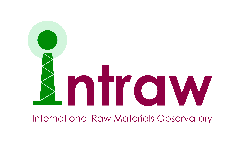 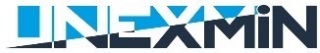 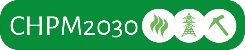 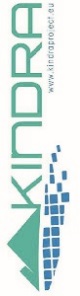 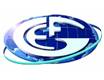 TISZTÚJÍTÁS 20183PROGRAMOK IDŐRENDBENNovember 4. Kubinyi Ágoston sírjának megkoszorúzása – Tápiószentmárton5November 11–12. Földtudományos forgatag – Budapest5November 15. Svájcból, szeretettel – Válogatás Arnóth József ásványgyűjteményéből (kiállítás-megnyitó) – Budapest7November 16–17. Ásványtani, kőzettani és geokémiai felsőoktatási műhelyeink éves találkozója 2017 – Debrecen8November 17. Progeo Földtudományi Természetvédelmi Szakosztály – Vitaülés – Budapest10November 20. Tudománytörténeti Szakosztály, Országos Magyar Bányászati és Kohászati Egyesület – Előadóülés – Budapest10November 23. A Magyarhoni Földtani Társulat Választmányának ülése – Budapest10November 24. Alföldi Területi Szervezet – NosztalGEO 2017 – Algyő10December 1. Progeo Földtudományi Természetvédelmi Szakosztály – Előadóülés – Budapest11December 4. Tudománytörténeti Szakosztály – Előadóülés – Budapest 12December 11. Mérnökgeológia és Környezetföldtani Szakosztály – Évzáró nyílt Vezetőségi ülés – Budapest12December 14. A Magyarhoni Földtani Társulat ex elnökeinek és elnökségének tanácskozása – Budapest12December 14. A 2014. évben kerek évszámú születésnapot ünneplő senior tagtársaink köszöntése – Budapest12BEHARANGOZÓ2018. április 19–20.Mérnökgeológia-Kőzetmechanika 2018 Konferencia – Budapest132018. május 24–26. Őslénytani- Rétegtani Szakosztály – 21. Magyar Őslénytani Vándorgyűlés – Félixfürdő (Románia)13PÁLYÁZATOK14FELHÍVÁS TÁRSULATI KITÜNTETÉSEK ADOMÁNYOZÁSÁRA15H2020 PROJEKTJEINK LEGÚJABB HÍREI15A TISZTÚJÍTÁSBAN RÉSZT VEVŐ, RENDEZETT TAGSÁGGAL RENDELKEZŐ TAGOK NÉVSORA16Szervezeti egységNévAlföldi Területi SzervezetKiss BalázsBudapesti Területi Szervezet + Általános Földtani SzakosztályKercsmár ZsoltÉszak-Magyarországi Területi SzervezetLess GyörgyKözép és Észak-Dunántúli Területi SzervezetFutó JánosDél-Dunántúli Területi SzervezetHámos GáborAgyagásványtani SzakosztályHarman-Tóth ErzsébetÁsványtani Geokémiai SzakosztályWeiszburg TamásGeomatematikai és Számítástechnikai SzakosztályFedor FerencMérnökgeológiai és Környezetföldtani SzakosztályTörök ÁkosNyersanyagföldtani SzakosztályHoloda AttilaOktatási- Közművelődés SzakosztályMádai FerencŐslénytani- Rétegtani SzakosztályMagyar ImreProgeo Földtudományi Természetvédelmi SzakosztályHorváth GergelyTudománytörténeti SzakosztályHála Józsefszombat11.00Kercsmár ZsoltCsodálatos földtörténet12.00Ősi AttilaŐshüllő-kutatás Magyarországon: új lelőhelyek és új leletek 13.00Főzy IstvánA Kárpátok sárkánya a barlangi medve14.00Hir JánosŐslénytani kutatótáborok középiskolás fiatalokkal 15.00Prakfalvi PéterRejtélyes süllyedéses lyukak Nógrád megyében. Mélyművelésű bányászat, földalatti atomrobbantások, természetes kinyílások?16.00Papp GáborIsmeretlen ismerős – az év ásványa, a kvarcZeolit – mindenes a kőbányából17.00Takács JózsefA drágakövek világa – avagy miért szeretjük a drágaköveket?vasárnap11.00Leél Őssy SzabolcsKeresztül Ausztrálián12.00Kovács István JánosTenger a Pannon-medence alatt – avagy hogyan születik vízből a tűz?13.00Kakas KristófAtombomba kísérletek és geofizika14.00Pálfy JózsefNagy kihalások a földtörténetben15.00Siposs TamásFelszínalatti vízáramlások, földalatti szállítószalagok16.00Szarka LászlóParadigmaválság a környezettudományban17.00Kiss LászlóFöldön kívüli földek: a csillagászat és a földtudományok találkozása más csillagok körül10.10Utazás a bolygók csodálatos világába (6 éves kortól)10.50Két kis üveglencse – A távcsövek csodálatos világa (7 éves kortól)11.30A Földtől az Univerzum határáig – utazás a végtelenbe és még tovább... (6+)12.15Kozmikus eredetünk felfedezése! – (Cosmic Origins) (7+)13.00Utazás a bolygók csodálatos világába (6 éves kortól )13.45A Cassini küldetés és a Szaturnusz kutatása – angol nyelvű előadás, magyar magyarázatokkal, 8 éves kortól (Bemutató!)14.30A Földtől az Univerzum határáig – utazás a végtelenbe és még tovább... (6+)15.15Utazás a Marsra - specifikus műsor a Marsról, Marskutatásról (7 éves kortól)16.00Két kis üveglencse - A távcsövek csodálatos világa (7 éves kortól)16.45Utazás a bolygók csodálatos világába (6 éves kortól)17.25Napszúrás – Életet adó csillagunk és az űridőjárás rejtelmei (7+)Török Ákos
elnökGörög Péter
titkárNévTagságaTagságaTerületi szervezetÁcs EndrenyugdíjasBudapesti Budapesti Acsai HenriettaktívBudapesti Budapesti Ádám László ZoltánaktívÉ-MagyarországiÉ-MagyarországiÁgotai GyörgynyugdíjasBudapesti Budapesti Ajtayné Csillag ÉvanyugdíjasDél-Dunántúli Dél-Dunántúli Albert GáspáraktívBudapesti Budapesti Albert-Kovács ErikadiákBudapesti Budapesti Albu IstvánnyugdíjasBudapesti Budapesti Ambrus MagdolnaaktívBudapesti Budapesti Andó AnitaaktívBudapesti Budapesti Andó JánosnyugdíjasKözép-, É-Dunánt. Közép-, É-Dunánt. Andó JózsefaktívBudapesti Budapesti Andrássy GyulánényugdíjasÉ-MagyarországiÉ-MagyarországiAntal SándornyugdíjasBudapesti Budapesti Aradi László ElőddiákBudapesti Budapesti Arany VirágdiákBudapesti Budapesti Arató RóbertdiákBudapesti Budapesti Árgyelán József TiboraktívBudapesti Budapesti Árkai PétertiszteletiBudapesti Budapesti Aujeszky GézanyugdíjasBudapesti Budapesti B. Kiss GabriellaGYEDKözép-, É-Dunánt. Közép-, É-Dunánt. Babinszki EditaktívBudapesti Budapesti Bada GáboraktívBudapesti Budapesti Badics BalázsaktívBudapesti Budapesti Bagolyné Árgyelán GizellaaktívBudapesti Budapesti Bajnai DáviddiákBudapesti Budapesti Bajnóczi BernadettaktívBudapesti Budapesti Bakacsi ZsófiaaktívBudapesti Budapesti Baksa CsabaaktívBudapesti Budapesti Balásházy LászlónyugdíjasBudapesti Budapesti Balassi EszterdiákBudapesti Budapesti Balázs EndrenyugdíjasBudapesti Budapesti Balázs RékaaktívAlföldi Alföldi Báldi KatalinaktívBudapesti Budapesti Báldi Tamásné 
Dr. Beke MárianyugdíjasBudapesti Budapesti Bali EnikőaktívBudapesti Budapesti Bálint BélaaktívAlföldi Alföldi Bálint KárolynyugdíjasBudapesti Budapesti Balla KálmánnyugdíjasAlföldi Alföldi Balla ZoltánnyugdíjasBudapesti Budapesti Balogh ZoltánaktívDél-Dunántúli Dél-Dunántúli Bánházi RóbertdiákÉ-MagyarországiÉ-MagyarországiBányai ErnőnyugdíjasKözép-, É-Dunánt. Közép-, É-Dunánt. Barabás AndrásaktívDél-Dunántúli Dél-Dunántúli Baradlai PálaktívKözép-, É-Dunánt. Közép-, É-Dunánt. Bárányné Frucht ÉvaaktívDél-Dunántúli Dél-Dunántúli Barczi AttilaaktívBudapesti Budapesti Bári EnikőaktívÉ-MagyarországiÉ-MagyarországiBaricza ÁgnesdiákBudapesti Budapesti Barla-Szabó IstvánnyugdíjasBudapesti Budapesti Baross GábornyugdíjasKözép-, É-Dunánt. Közép-, É-Dunánt. Bartha AttilaaktívAlföldi Alföldi Bartha István RóbertdiákBudapesti Budapesti Bartháné Pazonyi PiroskaaktívBudapesti Budapesti Bata GáboraktívBudapesti Budapesti Batki AnikóaktívAlföldi Alföldi Bátovszki IstvánnyugdíjasBudapesti Budapesti Becze ZsoltaktívBudapesti Budapesti Beke BalázsnyugdíjasBudapesti Budapesti Bendő ZsoltaktívBudapesti Budapesti Benedek KálmánaktívBudapesti Budapesti Benke LászlónyugdíjasÉ-MagyarországiÉ-MagyarországiBenkó ZsoltaktívBudapesti Budapesti Benkovics IstvánaktívDél-Dunántúli Dél-Dunántúli Benkovics LászlóaktívBudapesti Budapesti Bérczi IstvántiszteletiBudapesti Budapesti Bérczi Istvánné Dr. Makk AnikónyugdíjasBudapesti Budapesti Berényi Üveges IstvánnyugdíjasDél-Dunántúli Dél-Dunántúli Berényi Üveges JuditaktívBudapesti Budapesti Bernáth ZoltánnyugdíjasBudapesti Budapesti Bernhardt BarnabásnyugdíjasBudapesti Budapesti Berta MártondiákBudapesti Budapesti Bidló AndrásaktívKözép-, É-Dunánt. Közép-, É-Dunánt. Bihari DánielnyugdíjasBudapesti Budapesti Bihari GyörgynyugdíjasBudapesti Budapesti Blahó JánosaktívBudapesti Budapesti Bódi BabettaktívBudapesti Budapesti Bódi ErikadiákAlföldi Alföldi Bódi Laura ÁgnesdiákBudapesti Budapesti Bodnár NikolettdiákBudapesti Budapesti Bodoky Tamás JánosnyugdíjasBudapesti Budapesti Bodor BalázsaktívAlföldi Alföldi Bodor Emese RékaaktívBudapesti Budapesti Bodor PetraaktívBudapesti Budapesti Bodor SaroltaaktívBudapesti Budapesti Bodrogi IlonanyugdíjasBudapesti Budapesti Bognár ErnőnyugdíjasBudapesti Budapesti Bognár FerencnényugdíjasBudapesti Budapesti Bognár LászlónyugdíjasBudapesti Budapesti Bogos CsabadiákDél-Dunántúli Dél-Dunántúli Bóna JózsefnyugdíjasDél-Dunántúli Dél-Dunántúli Boncz LászlóaktívAlföldi Alföldi Borbás EszterdiákDél-Dunántúli Dél-Dunántúli Borka Szabolcs GáspárdiákAlföldi Alföldi Bors ViktóriadiákBudapesti Budapesti Bosnakoff MariannaktívBudapesti Budapesti Botfalvai GábordiákBudapesti Budapesti Both MáriaaktívBudapesti Budapesti Botka Dániel BálintdiákBudapesti Budapesti Bozsó GábordiákAlföldi Alföldi Bögöly GyuladiákBudapesti Budapesti Breitner DánielaktívBudapesti Budapesti Brezsnyánszky KárolytiszteletiBudapesti Budapesti Buczkó KrisztinaaktívBudapesti Budapesti Bucsi Szabó LászlónyugdíjasÉ-MagyarországiÉ-MagyarországiBuda GyörgynyugdíjasBudapesti Budapesti Budai SomadiákBudapesti Budapesti Budai TamásaktívBudapesti Budapesti Budai ZsófiadiákBudapesti Budapesti Buday TamásaktívAlföldi Alföldi Bujdosó Éva ÁgnesaktívAlföldi Alföldi Bujtor LászlóaktívBudapesti Budapesti Bulátkó KornéldiákAlföldi Alföldi Burján ZsuzsannaaktívBudapesti Budapesti Cene JánosaktívÉ-MagyarországiÉ-MagyarországiChikán GézanyugdíjasDél-Dunántúli Dél-Dunántúli Cora IldikódiákBudapesti Budapesti Czajlik ZoltánaktívBudapesti Budapesti Czauner BrigittaaktívBudapesti Budapesti Czéhmester MargitnyugdíjasBudapesti Budapesti Czinder BalázsdiákBudapesti Budapesti Czinke Zita ZsófiaaktívÉ-MagyarországiÉ-MagyarországiCsámer ÁrpádaktívAlföldi Alföldi Császár GézatiszteletiKözép-, É-Dunánt. Közép-, É-Dunánt. Csath BélanyugdíjasBudapesti Budapesti Csató IstvánaktívBudapesti Budapesti Cséfán TündediákBudapesti Budapesti Cseppentő TibornényugdíjasÉ-MagyarországiÉ-MagyarországiCsepreginé Lellei NóraGyedBudapesti Budapesti Cseresznyés DóradiákBudapesti Budapesti Cserkész Nagy Ágnes TímeaaktívAlföldi Alföldi Csernóczki ZsuzsaaktívAlföldi Alföldi Csernussi GáboraktívBudapesti Budapesti Cserny TibornyugdíjasKözép-, É-Dunánt. Közép-, É-Dunánt. Csicsák JózsefaktívDél-Dunántúli Dél-Dunántúli Csicsek Lajos ÁdámdiákAlföldi Alföldi Csicsely GyörgynyugdíjasAlföldi Alföldi Csillag GáboraktívBudapesti Budapesti Csillag JánosnyugdíjasBudapesti Budapesti Csirik GyörgyaktívBudapesti Budapesti Csirkovics GyulaaktívKözép-, É-Dunánt. Közép-, É-Dunánt. Csomor Tibor ÁrondiákÉ-MagyarországiÉ-MagyarországiCsondor KatalindiákBudapesti Budapesti Csongrádi JenőnyugdíjasBudapesti Budapesti Csontos András AttilaaktívKözép-, É-Dunánt. Közép-, É-Dunánt. Csontos LászlóaktívBudapesti Budapesti Csordás JuliannaaktívBudapesti Budapesti Csorvási NikolettdiákKözép-, É-Dunánt. Közép-, É-Dunánt. Csökmei BálintaktívAlföldi Alföldi Csurgó GergelyaktívDél-Dunántúli Dél-Dunántúli Dallos ZsoltdiákÉ-MagyarországiÉ-MagyarországiDályay VirágaktívDél-Dunántúli Dél-Dunántúli Dank ViktortiszteletiBudapesti Budapesti Dávid ÁrpádaktívÉ-MagyarországiÉ-MagyarországiDávid IldikódiákBudapesti Budapesti Dávid NatáliadiákDél-Dunántúli Dél-Dunántúli Deák FerencnyugdíjasBudapesti Budapesti Deák János KálmánnyugdíjasÉ-MagyarországiÉ-MagyarországiDeák JózsefnyugdíjasBudapesti Budapesti Demény AttilaaktívBudapesti Budapesti Derhán DénesaktívDienes IstvánnyugdíjasBudapesti Budapesti Dina GáboraktívAlföldi Alföldi Ditrói-Puskás ZuárdnyugdíjasBudapesti Budapesti Dobos IrmatiszteletiBudapesti Budapesti Dobosi GábornyugdíjasBudapesti Budapesti Dódony IstvánaktívBudapesti Budapesti Dombai FerencnyugdíjasBudapesti Budapesti Dombrádi EndreaktívBudapesti Budapesti Dömsödi JánosnyugdíjasBudapesti Budapesti Dr. Bohn PéternényugdíjasBudapesti Budapesti Dr. Palcsu LászlóaktívAlföldi Alföldi Dudás ÁrpádnyugdíjasBudapesti Budapesti Dulai AlfrédaktívBudapesti Budapesti Dunai MihályaktívBudapesti Budapesti Dunkl IstvánaktívBudapesti Budapesti Egyed JózsefaktívAlföldi Alföldi Ember KárolynyugdíjasBudapesti Budapesti Embey-Isztin AntalnyugdíjasBudapesti Budapesti Erdei BoglárkaaktívBudapesti Budapesti Erdei RenátadiákAlföldi Alföldi Erdélyi TibornyugdíjasKözép-, É-Dunánt. Közép-, É-Dunánt. Erőss AnitaaktívAlföldi Alföldi Eszesné Kuhn GizellanyugdíjasBudapesti Budapesti Fábián Lukács JuditaktívKözép-, É-Dunánt. Közép-, É-Dunánt. Fákó Márta nyugdíjasBudapesti Budapesti Fancsik TamásaktívBudapesti Budapesti Faragó EnikődiákAlföldi Alföldi Farics Éva (Győrfy Éva)aktívDél-Dunántúli Dél-Dunántúli Farkas Anna KrisztinaaktívÉ-MagyarországiÉ-MagyarországiFarkas Izabella MelindaaktívBudapesti Budapesti Farkas PéternyugdíjasAlföldi Alföldi Farkas Sándorné 
Dr. Darányi IdanyugdíjasKözép-, É-Dunánt. Közép-, É-Dunánt. Farkas ZoltánnyugdíjasKözép-, É-Dunánt. Közép-, É-Dunánt. Fáy MiklósnényugdíjasBudapesti Budapesti Fedor FerencaktívDél-Dunántúli Dél-Dunántúli Fehér BélaaktívÉ-MagyarországiÉ-MagyarországiFehér FannidiákAlföldi TSzAlföldi TSzFehér TamásaktívBudapesti Budapesti Fekete EmőkeaktívBudapesti Budapesti Fekete JózsefaktívBudapesti Budapesti Fekete TiboraktívAlföldi Alföldi Ferenczy GergelyaktívÉ-MagyarországiÉ-MagyarországiFerincz GyörgyaktívDél-Dunántúli Dél-Dunántúli Fintor KrisztiánaktívAlföldi Alföldi Fiser-Nagy ÁgnesaktívAlföldi Alföldi Fodor BélanyugdíjasBudapesti Budapesti Fodor László ImreaktívBudapesti Budapesti Fodor Rozália aktívÉ-MagyarországiÉ-MagyarországiFogarasi AttilaaktívBudapesti Budapesti Forián Szabó MártonaktívBudapesti Budapesti Fórizs IstvánaktívBudapesti Budapesti Formánné Gulyás CsillanyugdíjasBudapesti Budapesti Forray Viktória diákBudapesti Budapesti Földes Andrej, AndrásnyugdíjasBudapesti Budapesti Földes TamásaktívAlföldi Alföldi Földessy JánostiszteletiÉ-MagyarországiÉ-MagyarországiFölding GáboraktívDél-Dunántúli Dél-Dunántúli Földvári József KoppánydiákBudapesti Budapesti Földvári MárianyugdíjasBudapesti Budapesti Főzy IstvánaktívBudapesti Budapesti Futó JánosaktívKözép-, É-Dunánt. Közép-, É-Dunánt. Futó PéteraktívKözép-, É-Dunánt. Közép-, É-Dunánt. Fügedi UbulaktívBudapesti Budapesti Füköh LeventenyugdíjasBudapesti Budapesti Füle LászlóaktívKözép-, É-Dunánt. Közép-, É-Dunánt. Füst AntalnyugdíjasBudapesti Budapesti Fűzéri DánieldiákÉ-MagyarországiÉ-MagyarországiGajdos IstvánnyugdíjasAlföldi Alföldi Gál ÁgnesaktívBudapesti Budapesti Gál BenedekaktívDél-Dunántúli Dél-Dunántúli Gál ErikaaktívBudapesti Budapesti Gál PéterdiákÉ-MagyarországiÉ-MagyarországiGalácz AndrásnyugdíjasBudapesti Budapesti Galicz GergelynyugdíjasAlföldi Alföldi Galiczné dr. Bátky ZsuzsannanyugdíjasAlföldi Alföldi Gálné Dr. Sólymos KamillanyugdíjasBudapesti Budapesti Gálos MiklósnyugdíjasBudapesti Budapesti Garaguly IstvándiákAlföldi Alföldi Garamhegyi TamásdiákBudapesti Budapesti Gasparik MihályaktívBudapesti Budapesti Gaudényi TivadaraktívAlföldi Alföldi Gazdagné Dr. Rózsa EnikőaktívBudapesti Budapesti Géczy BarnabástiszteletiBudapesti Budapesti Geiger JánosaktívAlföldi Alföldi Gelencsér KingadiákDél-Dunántúli Dél-Dunántúli Gere KingadiákBudapesti Budapesti Gerinczy AndrásaktívBudapesti Budapesti Gherdán KatalinaktívBudapesti Budapesti Gimesi István MiklósnyugdíjasAlföldi Alföldi Gombárné Forgács GizellaaktívBudapesti Budapesti Gombor LászlóaktívDél-Dunántúli Dél-Dunántúli Gondár KárolyaktívBudapesti Budapesti Gondárné Söregi KatalinaktívBudapesti Budapesti Göncz GábornyugdíjasBudapesti Budapesti Gönczy SándoraktívAlföldi Alföldi Göőz LajosnyugdíjasBudapesti Budapesti Görög ÁgnesaktívBudapesti Budapesti Görög PéteraktívBudapesti Budapesti Greschik GyulatiszteletiBudapesti Budapesti Grozdics TibordiákBudapesti Budapesti Grund SzabinaaktívAlföldi Alföldi Gulyás PéteraktívKözép-, É-Dunánt. Közép-, É-Dunánt. Gulyás SándoraktívAlföldi Alföldi Gyalog LászlónyugdíjasBudapesti Budapesti Gyenes IstvánnyugdíjasAlföldi Alföldi Gyollai IldikódiákBudapesti Budapesti Győrfi IstvánaktívBudapesti Budapesti Haas JánostiszteletiBudapesti Budapesti Hably LillaaktívBudapesti Budapesti Háden SándoraktívBudapesti Budapesti Hágen AndrásdiákAlföldi Alföldi Hajdú DénesnyugdíjasAlföldi Alföldi Hajdú József FerencnyugdíjasBudapesti Budapesti Hajdúné Dr. Molnár KatalinnyugdíjasÉ-MagyarországiÉ-MagyarországiHajnal AndordiákAlföldi Alföldi Hála JózsefnyugdíjasBudapesti Budapesti Halasi-Kovácsné Benkhard BorbálaaktívAlföldi Alföldi Halász AmadéaktívDél-Dunántúli Dél-Dunántúli Halász MagdolnanyugdíjasBudapesti Budapesti Halász Szabó KristófdiákAlföldi Alföldi Halászné Herczeg ZsanettdiákÉ-MagyarországiÉ-MagyarországiHalmai JánostiszteletiBudapesti Budapesti Halupka GáboraktívBudapesti Budapesti Hámor TamásaktívBudapesti Budapesti Hámorné Dr. Vidó MáriaaktívBudapesti Budapesti Hámos GáboraktívDél-Dunántúli Dél-Dunántúli Harangi SzabolcsaktívBudapesti Budapesti Haranginé Lukács RékaaktívBudapesti Budapesti Hargitai RóbertaktívBudapesti Budapesti Harold ZsófiadiákBudapesti Budapesti Hartai ÉvaaktívÉ-MagyarországiÉ-MagyarországiHatalyák PéteraktívBudapesti Budapesti Hatvani István GáboraktívBudapesti Budapesti Havas LászlónyugdíjasBudapesti Budapesti Hegedűs MihálynyugdíjasBudapesti Budapesti Heincz Adrián LászlódiákAlföldi Alföldi Héja GábordiákBudapesti Budapesti Hentsi ShandorHerke MiklósaktívDél-Dunántúli Dél-Dunántúli Hernády LászlónyugdíjasKözép-, É-Dunánt. Közép-, É-Dunánt. Hetényi MagdolnanyugdíjasAlföldi Alföldi Hevesi AttilanyugdíjasÉ-MagyarországiÉ-MagyarországiHidas KárolyaktívKözép-, É-Dunánt. Közép-, É-Dunánt. Hidasi JánosaktívBudapesti Budapesti Hips KingaaktívBudapesti Budapesti Hír JánosaktívÉ-MagyarországiÉ-MagyarországiHódossy JózsefnyugdíjasBudapesti Budapesti Holló Sándor LászlóaktívÉ-MagyarországiÉ-MagyarországiHoloda AttilaaktívBudapesti Budapesti Horányi AnnaaktívBudapesti Budapesti Horn JánosnyugdíjasBudapesti Budapesti Horváth AttiladiákÉ-MagyarországiÉ-MagyarországiHorváth FerencnyugdíjasBudapesti Budapesti Horváth GergelynyugdíjasBudapesti Budapesti Horváth HenriettadiákDél-Dunántúli Dél-Dunántúli Horváth JaninaaktívAlföldi Alföldi Horváth JuditdiákDél-Dunántúli Dél-Dunántúli Horváth LajosaktívKözép-, É-Dunánt. Közép-, É-Dunánt. Horváth LajosnyugdíjasKözép-, É-Dunánt. Közép-, É-Dunánt. Horváth PéteraktívBudapesti Budapesti Horváth Péter LászlóaktívBudapesti Budapesti Horváth TiboraktívBudapesti Budapesti Horváth VeranyugdíjasBudapesti Budapesti Horváth ZoltánaktívBudapesti Budapesti Horváth ZsoltnyugdíjasBudapesti Budapesti Horváth Zsolt TamásaktívDél-Dunántúli Dél-Dunántúli Hrabovszki ErvindiákAlföldi Alföldi Ilkeyné dr. Perlaki ElviranyugdíjasBudapesti Budapesti Istovics KrisztinadiákAlföldi Alföldi Iványosi Szabó AndrásnyugdíjasAlföldi Alföldi Izing ImreaktívBudapesti Budapesti Jáger GyulaaktívBudapesti Budapesti Jakab AndreaaktívDél-Dunántúli Dél-Dunántúli Jakab GábordiákÉ-MagyarországiÉ-MagyarországiJakab GusztávaktívAlföldi Alföldi Jakab Mátyás GyörgynyugdíjasBudapesti Budapesti Jakab NoémidiákAlföldi Alföldi Jaloveczki BoglárkadiákBudapesti Budapesti Jámbor ÁrontiszteletiBudapesti Budapesti Jankovics BálintnyugdíjasKözép-, É-Dunánt. Közép-, É-Dunánt. Jankovics Mária ÉvadiákBudapesti Budapesti Jánosi MelindaaktívBudapesti Budapesti Jaskó TamásnyugdíjasBudapesti Budapesti Jászai SándoraktívBudapesti Budapesti Jelinek GabriellaaktívBudapesti Budapesti Jeszenői GáboraktívBudapesti Budapesti Jocháné Edelényi EmőkenyugdíjasBudapesti Budapesti Jósvai JózsefaktívBudapesti Budapesti Juhász ÁrpádtiszteletiBudapesti Budapesti Juhász GyörgyiaktívBudapesti Budapesti Juhász JózseftiszteletiBudapesti Budapesti Jung PéteraktívAlföldi Alföldi Kaiser MiklósnyugdíjasBudapesti Budapesti Kákay Szabó OrsolyanyugdíjasBudapesti Budapesti Kalmár JánosnyugdíjasAlföldi Alföldi Kalmár RékaaktívBudapesti Budapesti Karacs GáboraktívBudapesti Budapesti Karádi ViktordiákBudapesti Budapesti Karancsi ZoltánaktívAlföldi Alföldi Karátson DávidaktívBudapesti Budapesti Kárpáti IstvánnényugdíjasÉ-MagyarországiÉ-MagyarországiKárpáti LászlóaktívBudapesti Budapesti Kárpátiné Pápay ZitadiákBudapesti Budapesti Kassai PiroskaaktívBudapesti Budapesti Kaszap AndrástiszteletiBudapesti Budapesti Kaszás FerencnyugdíjasDél-Dunántúli Dél-Dunántúli Kaszás IstvánaktívBudapesti Budapesti Kasztl Csaba BélaaktívDél-Dunántúli Dél-Dunántúli Kátai Orsolya RenátadiákBudapesti Budapesti Katona GáboraktívBudapesti Budapesti Katona GábordiákÉ-MagyarországiÉ-MagyarországiKatona Lajos TamásaktívKözép-, É-Dunánt. Közép-, É-Dunánt. Kausay TibornyugdíjasAlföldi Alföldi Kázmér MiklósaktívBudapesti Budapesti Kecseti SándornyugdíjasBudapesti Budapesti Kecskeméti TibortiszteletiKözép-, É-Dunánt. Közép-, É-Dunánt. Kelemen PéterdiákBudapesti Budapesti Kercsmár ZsoltaktívBudapesti Budapesti Kereskényi ErikadiákÉ-MagyarországiÉ-MagyarországiKeresztúri GáboraktívKözép-, É-Dunánt. Közép-, É-Dunánt. Kertész BotondaktívÉ-MagyarországiÉ-MagyarországiKertész Gréta TitanilladiákAlföldi Alföldi Kessler JenőnyugdíjasBudapesti Budapesti Kétszery KárolynyugdíjasBudapesti Budapesti Kinyó ZsoltdiákDél-Dunántúli Dél-Dunántúli Király AttiladiákAlföldi Alföldi Király CsilladiákBudapesti Budapesti Király EditaktívBudapesti Budapesti Kis AnnamáriaaktívBudapesti Budapesti Kiss AnettdiákÉ-MagyarországiÉ-MagyarországiKiss BalázsaktívAlföldi Alföldi Kiss JánosaktívBudapesti Budapesti Kiss KárolyaktívAlföldi Alföldi Kiss KláranyugdíjasBudapesti Budapesti Kiss Péter GábornyugdíjasÉ-MagyarországiÉ-MagyarországiKiss RobinadiákAlföldi Alföldi Kissné Mezei ÁgnesaktívÉ-MagyarországiÉ-MagyarországiKisvarsányi GézanyugdíjasBudapesti Budapesti Kleb BélanyugdíjasBudapesti Budapesti Klespitz JánosnyugdíjasBudapesti Budapesti Knauer JózseftiszteletiKözép-, É-Dunánt. Közép-, É-Dunánt. Kneifel FerencnyugdíjasKözép-, É-Dunánt. Közép-, É-Dunánt. Koczur SzilviadiákBudapesti Budapesti Kocsis Tibor ÁdámaktívBudapesti Budapesti Kókay ÁgostonaktívBudapesti Budapesti Kollárik CintiadiákBudapesti Budapesti Komlóssy GyörgynyugdíjasÉ-MagyarországiÉ-MagyarországiKoncz IstvánnyugdíjasDél-Dunántúli Dél-Dunántúli Konrád GyulaaktívDél-Dunántúli Dél-Dunántúli Kónya JózsefnyugdíjasAlföldi Alföldi Kordos LászlóaktívBudapesti Budapesti Koroknai Balázsörökös tagBudapesti Budapesti Koroknai ZsuzsaaktívBudapesti Budapesti Koroncz Péter JánosaktívDél-Dunántúli Dél-Dunántúli Kósik SzabolcsdiákBudapesti Budapesti Kostka Zsófia RitadiákBudapesti Budapesti Kóthay KláraaktívBudapesti Budapesti Kovách ÁdámnyugdíjasAlföldi Alföldi Kovács ÁdámdiákDél-Dunántúli Dél-Dunántúli Kovács AlexdiákDél-Dunántúli Dél-Dunántúli Kovács AndrásnyugdíjasAlföldi Alföldi Kovács BalázsaktívÉ-MagyarországiÉ-MagyarországiKovács BotondaktívBudapesti Budapesti Kovács EndretiszteletiDél-Dunántúli Dél-Dunántúli Kovács Gábor (1972)aktívAlföldi Alföldi Kovács Gábor (1983)aktívKözép-, É-Dunánt. Közép-, É-Dunánt. Kovács GyörgynyugdíjasBudapesti Budapesti Kovács István JánosaktívÉ-MagyarországiÉ-MagyarországiKovács IvettaktívDél-Dunántúli Dél-Dunántúli Kovács JánosaktívDél-Dunántúli Dél-Dunántúli Kovács LászlóaktívDél-Dunántúli Dél-Dunántúli Kovács P. Gábor (1960)aktívBudapesti Budapesti Kovács TerézianyugdíjasBudapesti Budapesti Kovács ZoltándiákBudapesti Budapesti Kovács ZsófiadiákBudapesti Budapesti Kovács ZsoltaktívÉ-MagyarországiÉ-MagyarországiKovácsné Kis Viktória aktívBudapesti Budapesti Kovács-Pálffy PéternyugdíjasBudapesti Budapesti Kovalóczy GyörgyaktívBudapesti Budapesti Kozák MiklósnyugdíjasAlföldi Alföldi Köhler ArtúraktívBudapesti Budapesti Körmös SándordiákAlföldi Alföldi Kraft JánosaktívDél-Dunántúli Dél-Dunántúli Krassay Zita MargitaktívAlföldi Alföldi Kristóf JánosaktívKözép-, É-Dunánt. Közép-, É-Dunánt. Krivánné Horváth ÁgnesaktívBudapesti Budapesti Kruzslicz Ágnes BlankadiákBudapesti Budapesti Kubovics ImrenyugdíjasBudapesti Budapesti Kun ÉvaaktívBudapesti Budapesti Kupi LászlóaktívÉ-MagyarországiÉ-MagyarországiKuti LászlónyugdíjasBudapesti Budapesti Kürthy DóradiákBudapesti Budapesti Kürti IstvánnyugdíjasBudapesti Budapesti Laczkó-Dobos PéteraktívBudapesti Budapesti Lange Thomas PieterdiákBudapesti Budapesti Lantos MiklósnyugdíjasBudapesti Budapesti Lantos ZoltánaktívBudapesti Budapesti Lavaj AttilaaktívÉ-MagyarországiÉ-MagyarországiLeél-Őssy SzabolcsaktívBudapesti Budapesti Lelkes GyörgynyugdíjasBudapesti Budapesti Lelkes PéternyugdíjasBudapesti Budapesti Lelkesné Felvári GyöngyinyugdíjasBudapesti Budapesti Lemberkovics ViktoraktívBudapesti Budapesti Lénárt LászlónyugdíjasÉ-MagyarországiÉ-MagyarországiLennert JózsefaktívAlföldi Alföldi Leskó Máté ZsigmonddiákBudapesti Budapesti Less GyörgyaktívÉ-MagyarországiÉ-MagyarországiLiebe PálnyugdíjasBudapesti Budapesti Linkai IstvánaktívKözép-, É-Dunánt. Közép-, É-Dunánt. Lipi ImrenyugdíjasDél-Dunántúli Dél-Dunántúli Liptai EditnyugdíjasBudapesti Budapesti Liptai NóradiákBudapesti Budapesti Lonsták LászlóaktívÉ-MagyarországiÉ-MagyarországiLorberer Árpád FerencaktívAlföldi Alföldi Lorberer Árpád id.nyugdíjasKözép-, É-Dunánt. Közép-, É-Dunánt. Lukács AndreanyugdíjasBudapesti Budapesti Lukács SzilveszteraktívDél-Dunántúli Dél-Dunántúli Lukoczki GeorginadiákAlföldi Alföldi Lumsdenné Horváth GabriellanyugdíjasBudapesti Budapesti Lux MarcellaktívÉ-MagyarországiÉ-MagyarországiM. Nagy NoémiaktívAlföldi Alföldi M. Tóth TivadaraktívAlföldi Alföldi Mádai FerencaktívÉ-MagyarországiÉ-MagyarországiMadai LászlótiszteletiÉ-MagyarországiÉ-MagyarországiMádai ViktoraktívÉ-MagyarországiÉ-MagyarországiMadarasi AndrásnyugdíjasBudapesti Budapesti Madarász TamásaktívÉ-MagyarországiÉ-MagyarországiMádlné Szönyi JuditaktívBudapesti Budapesti Maginecz JánosaktívBudapesti Budapesti Magyar BalázsnyugdíjasBudapesti Budapesti Magyar ImreaktívBudapesti Budapesti Magyar Levente MátyásdiákBudapesti Budapesti Magyari ÁrpádaktívBudapesti Budapesti Magyari GábornyugdíjasBudapesti Budapesti Májai CsabaaktívBudapesti Budapesti Majercsik CsabaaktívBudapesti Budapesti Majoros GyörgyaktívDél-Dunántúli Dél-Dunántúli Majoros PéteraktívDél-Dunántúli Dél-Dunántúli Makádi LászlóaktívBudapesti Budapesti Makay ÁgnesaktívBudapesti Budapesti Mándoki LászlóaktívBudapesti Budapesti Mándy TamásnyugdíjasBudapesti Budapesti Maros GyulaaktívBudapesti Budapesti Martinecz Ádám IstvánaktívBudapesti Budapesti Márton BalázsaktívBudapesti Budapesti Márton BélaaktívBudapesti Budapesti Márton IstvánaktívBudapesti Budapesti Márton PéternéaktívBudapesti Budapesti Máté KornéldiákDél-Dunántúli Dél-Dunántúli Matus LászlónényugdíjasKözép-, É-Dunánt. Közép-, É-Dunánt. Mátyás JánosaktívBudapesti Budapesti McIntosh Richard WilliamaktívAlföldi Alföldi Mensáros PéternyugdíjasBudapesti Budapesti Mentes GyulanyugdíjasKözép-, É-Dunánt. Közép-, É-Dunánt. Mészáros ElőddiákAlföldi Alföldi Mezei ÉvaaktívBudapesti Budapesti Mihály LóránddiákBudapesti Budapesti Mikes TamásaktívBudapesti Budapesti Miklós Dóra GeorginadiákBudapesti Budapesti Miklós RitadiákÉ-MagyarországiÉ-MagyarországiMiklovicz TamásdiákÉ-MagyarországiÉ-MagyarországiMikó LajosnyugdíjasAlföldi Alföldi Milkovits AndrásnyugdíjasBudapesti Budapesti Milkovits AndrásnényugdíjasBudapesti Budapesti Milota KatalinaktívAlföldi Alföldi Mindszenty AndreatiszteletiBudapesti Budapesti Mohr EmőkeaktívBudapesti Budapesti Molnár BélanyugdíjasAlföldi Alföldi Molnár DávidaktívAlföldi Alföldi Molnár GabriellaaktívBudapesti Budapesti Molnár KatadiákBudapesti Budapesti Molnár Péter GábordiákAlföldi Alföldi Molnár Zsolt JózsefaktívBudapesti Budapesti Molnár ZsuzsadiákÉ-MagyarországiÉ-MagyarországiMonostori MiklósnyugdíjasBudapesti Budapesti Móricz FerencaktívÉ-MagyarországiÉ-MagyarországiMorvai GusztávnyugdíjasBudapesti Budapesti Moss IstvánnyugdíjasÉ-MagyarországiÉ-MagyarországiMoyzes AntalnyugdíjasBudapesti Budapesti Mózes GábornyugdíjasBudapesti Budapesti Mucsi AdrienndiákAlföldi Alföldi Muráti JuditaktívBudapesti Budapesti Nádasi JánosdiákAlföldi Alföldi Nádor AnnamáriaaktívBudapesti Budapesti Nadrai JuditdiákBudapesti Budapesti Náfrádi KatalinaktívAlföldi Alföldi Nagy BélanyugdíjasBudapesti Budapesti Nagy GábordiákDél-Dunántúli Dél-Dunántúli Nagy Orsolya RékadiákBudapesti Budapesti Nagy ZoltánnyugdíjasDél-Dunántúli Dél-Dunántúli Nagyistók FerencnyugdíjasAlföldi Alföldi Nagy-Korodi IstvánaktívÉ-MagyarországiÉ-MagyarországiNagyné Barsi IldikóaktívBudapesti Budapesti Nagyné Pálfalvi SaroltaaktívBudapesti Budapesti Nédli Zsuzsanna TündeaktívAlföldi Alföldi Nemecz ErnőtiszteletiBudapesti Budapesti Némedi Varga ZoltántiszteletiÉ-MagyarországiÉ-MagyarországiNemes IstvándiákBudapesti Budapesti Németh AndrásaktívBudapesti Budapesti Németh Bianka JuliannadiákBudapesti Budapesti Németh KárolyaktívBudapesti Budapesti Németh NorbertaktívÉ-MagyarországiÉ-MagyarországiNémeth PéteraktívKözép-, É-Dunánt. Közép-, É-Dunánt. Németh TiboraktívBudapesti Budapesti Németh ZoltándiákBudapesti Budapesti Nónai FannidiákÉ-MagyarországiÉ-MagyarországiNovák Tibor JózsefaktívAlföldi Alföldi Nusszer AndrásaktívBudapesti Budapesti Nyéki EszterdiákBudapesti Budapesti Nyerges AnitadiákBudapesti Budapesti Obbágy GabrielladiákÉ-MagyarországiÉ-MagyarországiOláh Lilla AlízdiákBudapesti Budapesti Olasz JózsefaktívBudapesti Budapesti Oravecz ÉvadiákBudapesti Budapesti Orbán Tamás PéterdiákBudapesti Budapesti Ormándi SzilviadiákBudapesti Budapesti Oross RebekadiákKözép-, É-Dunánt. Közép-, É-Dunánt. Oswald GyörgynyugdíjasBudapesti Budapesti Oszvald TamásaktívBudapesti Budapesti Ősi Attila aktívKözép-, É-Dunánt. Közép-, É-Dunánt. Paál TamásnyugdíjasBudapesti Budapesti Pákozdi GáboraktívBudapesti Budapesti Pál ÁgnesnyugdíjasAlföldi Alföldi Pál IlonadiákBudapesti Budapesti Pál Molnár EleméraktívAlföldi Alföldi Pálfy JózsefaktívBudapesti Budapesti Páll-Somogyi KingadiákBudapesti Budapesti Palotás DáviddiákBudapesti Budapesti Palotás KláraaktívBudapesti Budapesti Pantó GyörgynyugdíjasBudapesti Budapesti Pap SándornyugdíjasAlföldi Alföldi Pápay LászlónyugdíjasAlföldi Alföldi Papp AntóniadiákKözép-, É-Dunánt. Közép-, É-Dunánt. Papp ÉvaaktívBudapesti Budapesti Papp GáboraktívBudapesti Budapesti Papp IstvánaktívAlföldi Alföldi Papp LajosaktívAlföldi Alföldi Papp MártondiákAlföldi Alföldi Papp NikolettadiákAlföldi Alföldi Papp PéternyugdíjasBudapesti Budapesti Papp Richárd ZoltándiákBudapesti Budapesti Paprika Dóra EditaktívDél-Dunántúli Dél-Dunántúli Parák TibornyugdíjasBudapesti Budapesti Partényiné Lechner MárianyugdíjasBudapesti Budapesti Pásztor DomokosdiákBudapesti Budapesti Patkó LeventediákBudapesti Budapesti Pécskay ZoltánaktívAlföldi Alföldi Pelikán PálnyugdíjasBudapesti Budapesti Peregi ZsoltnyugdíjasBudapesti Budapesti Perlaky FerencaktívAlföldi Alföldi Péró CsabanyugdíjasBudapesti Budapesti Persaits GergőaktívBudapesti Budapesti Pesztránszki KárolydiákAlföldi Alföldi Péter DánielaktívAlföldi Alföldi Péter György ZoltánnyugdíjasKözép-, É-Dunánt. Közép-, É-Dunánt. Péterdi BálintaktívBudapesti Budapesti Pethő GábornyugdíjasÉ-MagyarországiÉ-MagyarországiPethő Sándor LeventeaktívBudapesti Budapesti Petrik Attila BalázsdiákBudapesti Budapesti Petró ÉvaaktívBudapesti Budapesti Petrócziné Gecse ZsuzsannaaktívÉ-MagyarországiÉ-MagyarországiPiros OlgaaktívBudapesti Budapesti Pogácsás GyörgytiszteletiBudapesti Budapesti Póka TeréztiszteletiBudapesti Budapesti Polgári MártaaktívBudapesti Budapesti Polonkai BálintdiákBudapesti Budapesti Pongráczné Németh ZsuzsannaaktívKözép-, É-Dunánt. Közép-, É-Dunánt. Poros ZsófiaaktívBudapesti Budapesti Pósch DánielaktívBudapesti Budapesti Pósfai MihályaktívKözép-, É-Dunánt. Közép-, É-Dunánt. Pozsgai JánosnyugdíjasKözép-, É-Dunánt. Közép-, É-Dunánt. Prakfalvi PéteraktívÉ-MagyarországiÉ-MagyarországiProkos HedvigdiákDél-Dunántúli Dél-Dunántúli Pummer TímeadiákAlföldi Alföldi Puzder TamásaktívBudapesti Budapesti Püspöki Zoltán LászlóaktívAlföldi Alföldi R. Szabó IstvánnyugdíjasKözép-, É-Dunánt. Közép-, É-Dunánt. Rába István diákAlföldi és Budapesti Alföldi és Budapesti Radeczky JánosaktívÉ-MagyarországiÉ-MagyarországiRadnai GábordiákÉ-MagyarországiÉ-MagyarországiRadócz GyulanyugdíjasÉ-MagyarországiÉ-MagyarországiRadovics Balázs GézadiákAlföldi Alföldi Rancz BalázsaktívBudapesti Budapesti Raucsik BélaaktívKözép-, É-Dunánt. Közép-, É-Dunánt. Raucsikné Varga Andrea BeátaaktívAlföldi Alföldi Regős FerencnyugdíjasBudapesti Budapesti Reiner GyörgynyugdíjasBudapesti Budapesti Réthy KárolynyugdíjasBudapesti Budapesti Ripszné Judik KatalinaktívBudapesti Budapesti Rosta Károly SándordiákRostási ÁgnesaktívKözép-, É-Dunánt. Közép-, É-Dunánt. Rozgonyi-Boissinot NikolettaaktívBudapesti Budapesti Rózsa PéteraktívAlföldi Alföldi Ruszkai Csaba GyulaaktívÉ-MagyarországiÉ-MagyarországiRuszkiczay-Rüdiger ZsófiaaktívBudapesti Budapesti Sági Edinamunk.n.Budapesti Budapesti Sági TamásaktívBudapesti Budapesti Sámson MargitaktívDél-Dunántúli Dél-Dunántúli Sándor CsabaaktívÉ-MagyarországiÉ-MagyarországiSári KatalinaktívÉ-MagyarországiÉ-MagyarországiSas JózsefdiákAlföldi Alföldi Scharek PéternyugdíjasBudapesti Budapesti Scheuer GyulanyugdíjasBudapesti Budapesti Schimek ÉvadiákBudapesti Budapesti Schubert FélixaktívAlföldi Alföldi Schultz PéternyugdíjasBudapesti Budapesti Schváb ZoltánaktívBudapesti Budapesti Sebe KrisztinaaktívDél-Dunántúli Dél-Dunántúli Segesdi MartindiákBudapesti Budapesti Selmeczi IldikóaktívKözép-, É-Dunánt. Közép-, É-Dunánt. Sendula EszterdiákAlföldi Alföldi Síkhegyi FerencnyugdíjasBudapesti Budapesti Simon Istvánmunk.n.Közép-, É-Dunánt. Közép-, É-Dunánt. Simon KittiaktívKözép-, É-Dunánt. Közép-, É-Dunánt. Sipos ImreaktívDél-Dunántúli Dél-Dunántúli Sipos PéteraktívBudapesti Budapesti Siposs TamásdiákBudapesti Budapesti Skultéti ÁgnesaktívAlföldi Alföldi Sóki ImrenyugdíjasKözép-, É-Dunánt. Közép-, É-Dunánt. Solt PéternyugdíjasBudapesti Budapesti Solti GábornyugdíjasBudapesti Budapesti Somlai FerencnyugdíjasBudapesti Budapesti Somodi GáboraktívDél-Dunántúli Dél-Dunántúli Somos LászlónyugdíjasBudapesti Budapesti Soós IldikóaktívAlföldi Alföldi Soós JózsefnényugdíjasDél-Dunántúli Dél-Dunántúli Sőreg ViktoraktívAlföldi Alföldi Spránitz TamásdiákBudapesti Budapesti Stefán IstvánaktívBudapesti Budapesti Steierlein IlikóaktívBudapesti Budapesti Striczky LeventediákBudapesti Budapesti Süli MihálynényugdíjasDél-Dunántúli Dél-Dunántúli Sümegi PálaktívAlföldi Alföldi Sütő LászlóaktívAlföldi Alföldi Sütő ZoltánnényugdíjasDél-Dunántúli Dél-Dunántúli Szabadosné Sallay EnikőaktívBudapesti Budapesti Szabó ÁbeldiákBudapesti Budapesti Szabó CsabaaktívBudapesti Budapesti Szabó ElemérnyugdíjasKözép-, É-Dunánt. Közép-, É-Dunánt. Szabó Fruzsina RitadiákKözép-, É-Dunánt. Közép-, É-Dunánt. Szabó JánosnyugdíjasBudapesti Budapesti Szabó Katalin ZsuzsannaaktívKözép-, É-Dunánt. Közép-, É-Dunánt. Szabó MártonaktívBudapesti Budapesti Szabó MónikaGyedÉ-MagyarországiÉ-MagyarországiSzabó ZoltánnyugdíjasKözép-, É-Dunánt. Közép-, É-Dunánt. Szafiánné Juhász KatalinaktívBudapesti Budapesti Szakács SándoraktívBudapesti Budapesti Szakáll SándoraktívÉ-MagyarországiÉ-MagyarországiSzakály LászlóaktívKözép-, É-Dunánt. Közép-, É-Dunánt. Szakmány GyörgyaktívBudapesti Budapesti Szalai ZoltánaktívBudapesti Budapesti Szalay EszterdiákBudapesti Budapesti Szalay IstvánnyugdíjasBudapesti Budapesti Szalay JuditaktívBudapesti Budapesti Szalóki IstvánnyugdíjasAlföldi Alföldi Szántó-Szabó MelániaaktívÉ-MagyarországiÉ-MagyarországiSzanyi JánosaktívAlföldi Alföldi Szarka AndrásaktívBudapesti Budapesti Szarka LászlóaktívKözép-, É-Dunánt. Közép-, É-Dunánt. Szarvas ImreaktívÉ-MagyarországiÉ-MagyarországiSzathmári Soma MiklósdiákBudapesti Budapesti Szebényi GézaaktívBudapesti Budapesti Szederkényi TibortiszteletiAlföldi Alföldi Szegő Éva nyugdíjasBudapesti Budapesti Szeidlné Vodinák GyörgyiaktívBudapesti Budapesti Szekszárdi AdriennaktívBudapesti Budapesti Szelepcsényi ZoltándiákAlföldi Alföldi Szemerédi MátédiákAlföldi Alföldi Szente ErikanyugdíjasBudapesti Budapesti Szente IstvánaktívBudapesti Budapesti Szentesi ZoltánaktívBudapesti Budapesti Szentgyörgyi KárolynyugdíjasAlföldi Alföldi Szentgyörgyi KárolynényugdíjasAlföldi Alföldi Szentirmai GábornyugdíjasAlföldi Alföldi Szentpétery Ildikó dr.nyugdíjasÉ-MagyarországiÉ-MagyarországiSzepesi Éva ZsuzsannadiákAlföldi Alföldi Szepesi JánosaktívÉ-MagyarországiÉ-MagyarországiSzepessy AndrásnyugdíjasÉ-MagyarországiÉ-MagyarországiSzerencsi LászlóaktívKözép-, É-Dunánt. Közép-, É-Dunánt. Szigeti MátédiákAlföldi Alföldi Szikszai GyulanyugdíjasÉ-MagyarországiÉ-MagyarországiSzilágyi Árpád PéternyugdíjasKözép-, É-Dunánt. Közép-, É-Dunánt. Szilágyi GábornyugdíjasBudapesti Budapesti Szilágyi Imre ZoltánaktívBudapesti Budapesti Szilágyi TibornyugdíjasKözép-, É-Dunánt. Közép-, É-Dunánt. Szilágyi VeronikaaktívAlföldi Alföldi Szili Györgyné nyugdíjasAlföldi Alföldi Szinger BalázsaktívBudapesti Budapesti Szíves Katalin OttiliaaktívBudapesti Budapesti Szkolnikovics-Simon SzilviaaktívDél-Dunántúli Dél-Dunántúli Szlabóczky PálnyugdíjasBudapesti Budapesti Szófogadó PálnyugdíjasBudapesti Budapesti Szokolai GyörgynyugdíjasÉ-MagyarországiÉ-MagyarországiSzongoth GábornyugdíjasBudapesti Budapesti Szónoky MiklósnyugdíjasAlföldi Alföldi Szőcs EmesediákBudapesti Budapesti Szőcs Teodóra aktívBudapesti Budapesti Szőts András nyugdíjasBudapesti Budapesti Sztanó OrsolyaaktívBudapesti Budapesti Szulimán SzilviaaktívDél-Dunántúli Dél-Dunántúli Szurominé Korecz AndreaaktívBudapesti Budapesti Szűcs DominikadiákBudapesti Budapesti Szűcs IstvánnyugdíjasBudapesti Budapesti Szűcs PéteraktívÉ-MagyarországiÉ-MagyarországiSzűcs TatjánanyugdíjasBudapesti Budapesti Tahy ÁgnesaktívBudapesti Budapesti Tamás CsabaaktívBudapesti Budapesti Tamás KárolynyugdíjasTaracsák ZoltándiákBudapesti Budapesti Tardi MáriaaktívAlföldi Alföldi Tardy JánostiszteletiBudapesti Budapesti Tari GáboraktívBudapesti Budapesti Tarnai TamásaktívAlföldi Alföldi Tatár AndrásnényugdíjasAlföldi Alföldi Tátrai Róbert diákÉ-MagyarországiÉ-MagyarországiThamóné Bozsó EditaktívBudapesti Budapesti Tomislav MalvicaktívAlföldi Alföldi Tompa RichárdaktívÉ-MagyarországiÉ-MagyarországiTomschey OttónyugdíjasBudapesti Budapesti Topa Boglárka AnnadiákBudapesti Budapesti Tóth ÁgostondiákKözép-, É-Dunánt. Közép-, É-Dunánt. Tóth ÁlmosnyugdíjasKözép-, É-Dunánt. Közép-, É-Dunánt. Tóth Andor TihamérnyugdíjasBudapesti Budapesti Tóth AnitaaktívAlföldi Alföldi Tóth BélanyugdíjasKözép-, É-Dunánt. Közép-, É-Dunánt. Tóth CsabanyugdíjasBudapesti Budapesti Tóth ErzsébetaktívBudapesti Budapesti Tóth JánosnyugdíjasDél-Dunántúli Dél-Dunántúli Tóth JuditaktívDél-Dunántúli Dél-Dunántúli Tóth KálmánnyugdíjasKözép-, É-Dunánt. Közép-, É-Dunánt. Tóth LászlónyugdíjasBudapesti Budapesti Tóth LászlóaktívBudapesti Budapesti Tóth Péter PálnyugdíjasKözép-, É-Dunánt. Közép-, É-Dunánt. Tóth PiroskaaktívAlföldi Alföldi Tóth SándoraktívBudapesti Budapesti Tóth Tamásörökös tagBudapesti Budapesti Tóthné Makk ÁgnesnyugdíjasBudapesti Budapesti Tóth-Zsiga JózsefnyugdíjasBudapesti Budapesti Tőkés Lilla BeadiákBudapesti Budapesti Török ÁkosaktívBudapesti Budapesti Török BalázsdiákBudapesti Budapesti Török FerencaktívBudapesti Budapesti Török KálmánaktívBudapesti Budapesti Turai EndreaktívÉ-MagyarországiÉ-MagyarországiTurbéki J.PéternényugdíjasBudapesti Budapesti Turczi JózsefaktívBudapesti Budapesti Turtegin ElekaktívBudapesti Budapesti Udvarhelyi NándoraktívÉ-MagyarországiÉ-MagyarországiUhrin AndrásaktívBudapesti Budapesti Ujháziné dr. Kerék BarbaraaktívBudapesti Budapesti Ujlaky GábornyugdíjasAlföldi Alföldi Újvári GáboraktívDél-Dunántúli Dél-Dunántúli Unger ZoltánaktívBudapesti Budapesti Vajda ViolettaaktívBudapesti Budapesti Valcz GyulanyugdíjasBudapesti Budapesti Vallner ZsoltdiákBudapesti Budapesti Váradi EszteraktívBudapesti Budapesti Varga GusztávaktívÉ-MagyarországiÉ-MagyarországiVarga László RóbertaktívBudapesti Budapesti Varga PéternéaktívÉ-MagyarországiÉ-MagyarországiVarga ViktóriaaktívKözép-, É-Dunánt. Közép-, É-Dunánt. Várkonyi AttiladiákÉ-MagyarországiÉ-MagyarországiVarsányi ZoltánnényugdíjasAlföldi Alföldi Váry MiklósnyugdíjasDél-Dunántúli Dél-Dunántúli Vasady KornéliaaktívBudapesti Budapesti Vasák Benedek BalázsaktívBudapesti Budapesti Vásárhelyi BalázsaktívBudapesti Budapesti Vass PéteraktívDél-Dunántúli Dél-Dunántúli Vatai JózsefaktívBudapesti Budapesti Vattai AlinadiákBudapesti Budapesti Velledits FelicitászaktívÉ-MagyarországiÉ-MagyarországiVeres LajosaktívÉ-MagyarországiÉ-MagyarországiVeresné Miskolczi RitaaktívDél-Dunántúli Dél-Dunántúli Veress MártonaktívKözép-, É-Dunánt. Közép-, É-Dunánt. Vértesy LászlóaktívBudapesti Budapesti Vető IstvánnyugdíjasBudapesti Budapesti Vetőné Ákos ÉvanyugdíjasBudapesti Budapesti Viczián IstvánnyugdíjasBudapesti Budapesti Vígh CsabaaktívAlföldi Alföldi Viktorik OrsolyaaktívBudapesti Budapesti Vilusz LénárddiákBudapesti Budapesti Vincze IldikódiákBudapesti Budapesti Vincze JánosnyugdíjasDél-Dunántúli Dél-Dunántúli Vincze MariannaaktívAlföldi Alföldi Vincze PéteraktívBudapesti Budapesti Vincze ViktordiákAlföldi Alföldi Vinczéné Dr. Szeberényi HelganyugdíjasBudapesti Budapesti Virág AttilaaktívBudapesti Budapesti Virág MagdolnadiákBudapesti Budapesti Virók AndrásdiákAlföldi Alföldi Vitai CsabadiákKözép-, É-Dunánt. Közép-, É-Dunánt. Vitai Zsuzsanna MáriaGyedBudapesti Budapesti Vitális GyörgytiszteletiBudapesti Budapesti Völgyesi PéterdiákBudapesti Budapesti Vörös AttilatiszteletiBudapesti Budapesti Wáczek ZsófiaaktívBudapesti Budapesti Wágenhoffer AndreaaktívAlföldi Alföldi Walter HelénadiákAlföldi Alföldi Wanek FerenctiszteletiBudapesti Budapesti Weiszburg TamásaktívBudapesti Budapesti Weiszenburger EditdiákAlföldi Alföldi Welsch RóbertaktívDél-Dunántúli Dél-Dunántúli Zacháry DóradiákBudapesti Budapesti Zajzon NorbertaktívBudapesti Budapesti Zámolyi AndrásaktívBudapesti Budapesti Zelei GáboraktívBudapesti Budapesti Zelenka TibortiszteletiBudapesti Budapesti Zilahi-Sebess LászlóaktívBudapesti Budapesti Zimmermann KatalinnyugdíjasBudapesti Budapesti Zsadányi ÉvaaktívBudapesti Budapesti Zsiborás GábordiákBudapesti Budapesti Zsoldos ZoltánaktívKözép-, É-Dunánt. Közép-, É-Dunánt. 